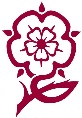 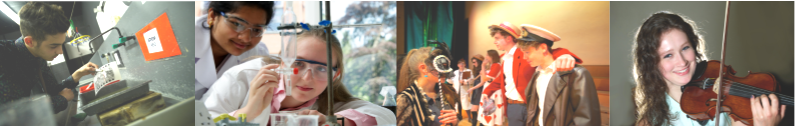 BusinessPearson BTEC Level 3 National Extended Certificate in BusinessWhy study this subject?BTEC Nationals in Business offer a flexible range of qualifications that can be studied alongside other Level 3 qualifications such as A Levels or alongside other BTEC Nationals in other subject areas, as part of a larger programme of study.  Applied General qualifications are for students progressing to their career through higher level study, although they could go directly into employment at the end of the course. Applied courses offer students a chance to study this qualification using both assignments as well as external examinations.Students will have the opportunity to:Choose between different qualification sizes so they have the option to study full or part–time or   take a BTEC alongside other level 3 qualifications such as A levelsDevelop transferable knowledge and skills.All BTEC courses attract UCAS points and are widely recognised by universities and employers. This course is equivalent in size to one A Level.Entry RequirementsStudents need to gain five A*-C grade GCSEs including English Language and Mathematics at grade 4.ContentUnits studied include:Unit 1 Exploring BusinessUnit 2 Developing a Marketing campaignUnit 3 Personal and Business FinanceUnit 8 Recruitment and Selection ProcessUnit 14 Investigating Customer ServiceAssessmentYou will study 4 units of which 3 are mandatory and 2 are external.Future courses and possible careersIn the BTEC National units there are opportunities during the teaching and learning phase to give learners practice in developing employability skills. Where employability skills are referred to in this specification, we are generally referring to skills in the following three main categories:cognitive and problem-solving skills: use critical thinking, approach non-routine problems applying expert and creative solutions, use systems and technologyintrapersonal skills: communicating, working collaboratively, negotiating and influencing, self-presentationinterpersonal skills: self-management, adaptability and resilience, self-monitoring and development.There are also specific requirements in some units for assessment of these skills where relevant. For example, where learners are required to undertake real or simulated activities.Bullers  Wood  SchoolSixth FormBe  part  of  our  success  story 